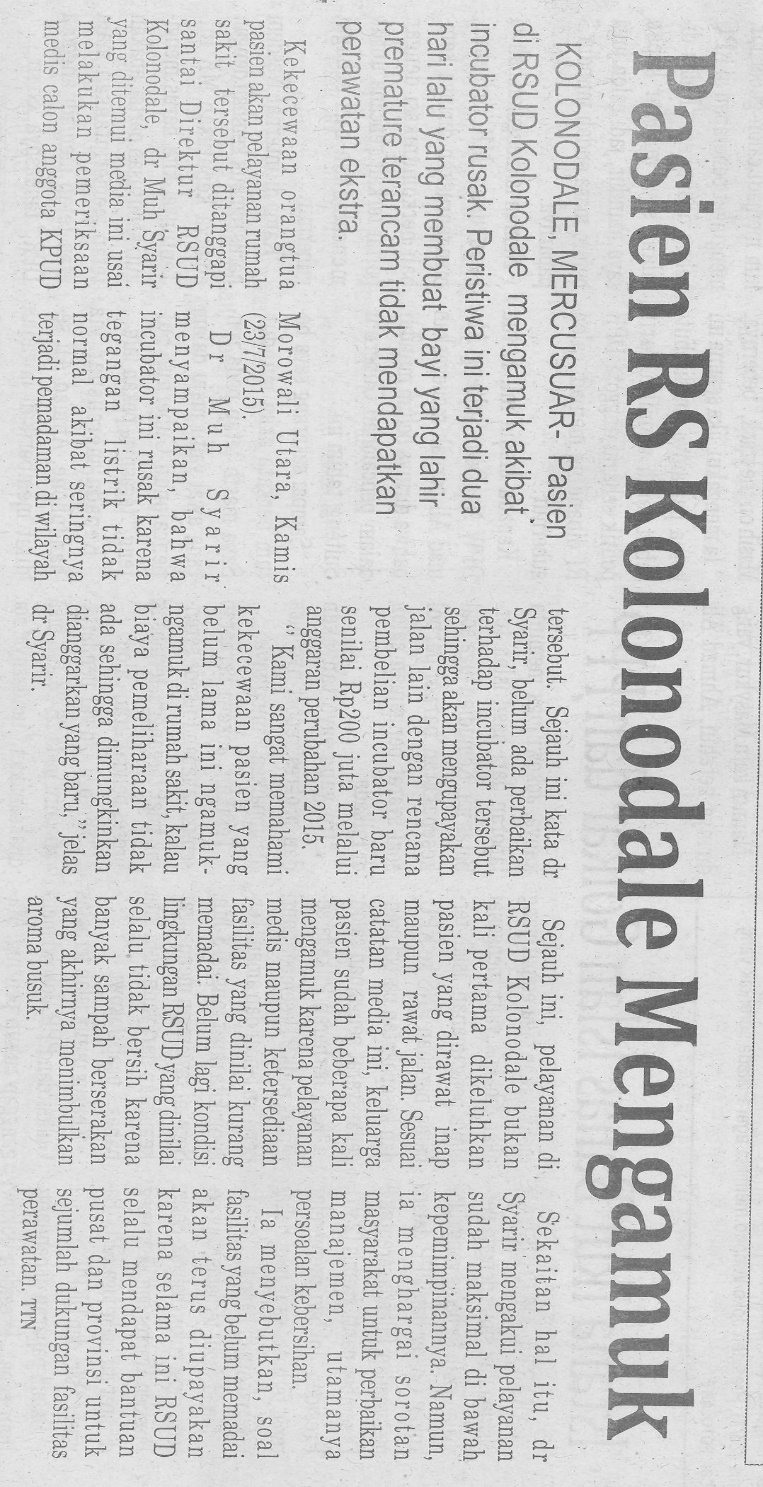 Harian    :MercusuarKasubaudSulteng IHari,tanggal:Jum’at, 24 Juli 2015KasubaudSulteng IKeterangan:Pasien RS Kolonodale MengamukKasubaudSulteng IEntitas:MorutKasubaudSulteng I